2019- 2020 LANGABETUENTZAKO IKASTAROAK // CURSOS PARA PERSONAS EN DESEMPLEO 2019- 2020LANBIDE ARLOAK_ FAMILIAS PROFESIONALESIKASTAROA_CURSOZENTRUA_CENTRODATA_ FECHA PREVISTA Gorputz eta kirol ekintzak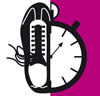         Actividades físicas y deportivasAFDP0109_2: SOCORRISMO EN INSTALACIONES ACUATICAS - 290HCIFP EASO POLITEKNIKOA LHII2019/11/11 Administrazioa eta kudeaketa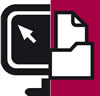        Administración y GestiónMF0231_2: CONTABILIDAD Y FISCALIDAD - 240HADGG0208_2:  ACTIVIDADES ADMINISTRATIVAS EN RELACIÓN CON EL CLIENTE – 680HADGD0108_2: GESTIÓN CONTABLE Y GESTIÓN ADMINISTRATIVA PARA AUDITORÍA – 550HIES XABIER ZUBIRI- MANTEO BHICIFP USURBIL LHIICIFP TOLOSALDEA LHII2019/11/11DEFINITU GABE SIN DEFINIR2019/11/11  Nekazaritza- Agraria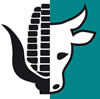 AGAH0108_2:  HORTICULTURA Y FLORICULTURA – 600HIES FRAISORO ESKOLA BHI2019/11/04 Merkataritza eta marketina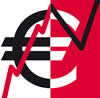           Comercio y marketingCOML0110_1: ACTIVIDADES AUXILIARES DE ALMACÉN – 170HMF2185_3: POLÍTICAS DE MARKETING – 100HMF2189_3: ELABORACIÓN DE MATERIALES DE MARKETING Y COMUNICACIÓN AUTOEDITABLES- 90HCOMT0110_3: ATENCIÓN AL CLIENTE, CONSUMIDOR O USUARIO – 420HCIFP TOLOSALDEA LHIIIES XABIER ZUBIRI- MANTEO BHICIFP USURBIL LHII2019/09/232019/11/112019/11/11DEFINITU GABESIN DEFINIR Eraikuntza eta obra zibila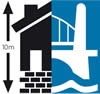            Edificación y obra civilEOCB0208_1: OPERACIONES AUXILIARES DE ALBAÑILERÍA DE FÁBRICAS Y CUBIERTAS – 280HEOCJ0311_1: OPERACIONES BÁSICAS DE REVESTIMIENTOS LIGEROS Y TÉCNICOS EN CONSTRUCCIÓN – 280HRESTAURACIÓN ENERGÉTICA DE FACHADAS – 312HCIFP EAGI LHIIDEFINITU GABESIN DEFINIRDEFINITU GABESIN DEFINIR2019/12/13  Elektrizitatea eta elektronika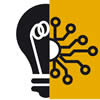          Electricidad y electrónicaELEE0109_2 - MONTAJE Y MANTENIMIENTO DE INSTALACIONES ELÉCTRICAS DE BAJA TENSIÓN – 920HELEQ0111_1: OPERACIONES AUXILIARES DE MONTAJE Y MANTENIMIENTO DE EQUIPOS ELÉCTRICOS Y ELECTRÓNICOS – 310HELES0209_2: MONTAJE Y MANTENIMIENTO DE SISTEMAS DE TELEFONÍA E INFRAESTRUCTURAS DE REDES DE DATOS 340HMF0822_2: INSTALACIONES ELÉCTRICAS AUTOMATIZADAS E INSTALACIONES DE AUTOMATISMOS – 240HCIFP BIDASOA LHIICIFP GIZARTE BERRIKUNTZAKO LHIIIES MUTRIKU BHICIFP DON BOSCO LHIICIFP USURBIL LHII2019/09/232019/09/092019/12/192019/10/142019/10/232019/09/30 Fabrikazio mekanikoa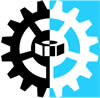           Fabricación mecánicaFMEC0210_2: SOLDADURA OXIGAS Y SOLDADURA MIG/MAG- 560HFMEE0108_1: OPERACIONES AUXILIARES DE FABRICACIÓN MECÁNICA – 440HFMEH0109_2: MECANIZADO POR ARRANQUE DE VIRUTA – 620HMF0100_2 - SOLDADURA CON ARCO BAJO GAS PROTECTOR CON ELECTRODO NO CONSUMIBLE (TIG) – 370HFMEC0110_2: SOLDADURA CON ELECTRODO REVESTIDO Y TIG – 640HFMEE0208_2: MONTAJE Y PUESTA EN MARCHA DE BIENES DE EQUIPO Y MAQUINARIA INDUSTRIAL – 610HTÉCNICO DE METROLOGÍA EN EL SECTOR METALMECÁNICO – 285HTÉCNICO DE MECANIZADO EN CAM – 220HFMEM0211_3: FABRICACIÓN POR MECANIZADO DE ALTA VELOCIDAD Y ALTO RENDIMIENTO – 590HMF0101_2: SOLDADURA CON ARCO BAJO GAS PROTECTOR CON ELECTRODO CONSUMIBLE – 430HFMEE0308_3: DISEÑO DE PRODUCTOS DE FABRICACIÓN MECÁNICA – 600HFMEE0308_3 (CATIA): DISEÑO DE PRODUCTOS DE FABRICACIÓN MECÁNICA – 160HPROGRAMACION CNC FRESA HEIDENHAIN, PROGRAMACION CNC TORNEADO FANUC, PROGRAMACION CAMM GIBBS – 190HCIFP DON BOSCO LHIICIFP ARETXABALETA LHIICIFP MIGUEL ALTUNA LHIICIFP ARMERIA ESKOLA LHIICIFP GIZARTE BERRIKUNTZAKO LHIICIFP IMH LHIICIFP USURBIL LHIICIFP MIGUEL ALTUNA LHIICIFP ARMERIA ESKOLA LHIICIFP IMH LHIICIFP TOLOSALDEA LHIICIFP USURBIL LHIICIFP ARETXABALETA LHIICIFP ARMERIA ESKOLA LHIIIES ZUAZOLA-LARRAÑA BHICIFP ARMERIA ESKOLA LHIICIFP TOLOSALDEA LHIICIFP MEKA LKIICIFP IMH MAKINA ERREMINTAREN INSTITUA LHIIIES ZUAZOLA-LARRAÑA BHICIFP TOLOSALDEA LHIICIFP USURBIL LHII2020/01/132019/10/072019/10/012019/12/182019/10/142019/11/04DEFINITU GABESIN DEFINIR2019/10/172019/09/232019/12/022019/09/232019/10/152019/10/142019/09/302019/09/022019/12/192019/09/232019/09/092019/10/282019/11/182019/12/09DEFINITU GABESIN DEFINIR2019/11/132019/11/11DEFINITU GABESIN DEFINIR2019/11/20 Irudi pertsonala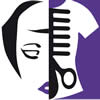         Imagen personalIMPQ0208_2: PELUQUERÍA – 590HIMPP0108_2: CUIDADOS ESTÉTICOS DE MANOS Y PIES – 280HIMPP0208_2: SERVICIOS ESTÉTICOS DE HIGIENE, DEPILACIÓN Y MAQUILLAJE – 480HCIFP MONTE ALBERTIA LHII2019/09/162019/11/18DEFINITU GABESIN DEFINIR Instalatzea eta mantentzea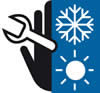            Instalación y mantenimientoIMAQ0108_2 - MANTENIMIENTO Y MONTAJE MECÁNICO DE EQUIPO INDUSTRIAL – 590HIMAQ0110_2: INSTALACIÓN Y MANTENIMIENTO DE ASCENSORES Y OTROS EQUIPOS FIJOS DE ELEVACIÓN Y TRANSPORTE – 480HCIFP ARMERIA ESKOLA LHIICIFP USURBIL LHII2019/11/11DEFINITU GABESIN DEFINIR Itsasoa eta arrantza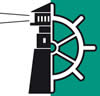          Marítimo pesqueraMF0733_1 - SEGURIDAD Y PRIMEROS AUXILIOS A BORDO – 70HMF0010_1 - LABORES DE CUBIERTA EN BUQUE DE PESCA – 30HMAPN0410_2: OPERACIONES EN TRANSPORTE MARÍTIMO Y PESCA DE BAJURA – 590HMARINERO DE PUENTE DE LA MARINA MERCANTE – 70HMARINERO DE MAQUINAS DE LA MARINA MERCANTE – 70HIES NAÚTICO PESQUERO DE PASAIA- BLAS DE LEZO BHIDEFINITU GABESIN DEFINIRDEFINITU GABESIN DEFINIR2019/12/092020/05/042020/05/20 Segurtasuna eta ingurumena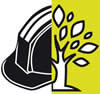          Seguridad y medio ambienteSEAG0110_2: SERVICIOS PARA EL CONTROL DE PLAGAS – 290HSEAG0311_3: GESTIÓN DE SERVICIOS PARA EL CONTROL DE ORGANISMOS NOCIVOS – 430HSEAG0108_2: GESTIÓN DE RESIDUOS URBANOS E INDUSTRIALES – 270HSEAG0211_3: GESTIÓN AMBIENTAL – 420HCIFP DON BOSCO LHIICIFP USURBIL LHII2019/10/142019/12/022020/01/27DEFINITU GABE SIN DEFINIR Gizarte eta kultura zerbitzuak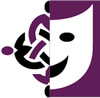          Servicios socioculturales y a la         comunidadSSCE0110_3: DOCENCIA DE LA FORMACIÓN PROFESIONAL PARA EL EMPLEO – 340HSSCS0208_2: ATENCIÓN SOCIOSANITARIA A PERSONAS DEPENDIENTES EN INSTITUCIONES SOCIALES – 450HSSCS0108_2: ATENCIÓN SOCIOSANITARIA A PERSONAS EN EL DOMICILIO – 600HSSCM0108_1:  LIMPIEZA DE SUPERFICIES Y MOBILIARIO EN EDIFICIOS Y LOCALES – 150HSSCE0111_3: PROMOCIÓN E INTERVENCIÓN SOCIOEDUCATIVA CON PERSONAS CON DISCAPACIDAD – 370HMF0249_2: HIGIENE Y ATENCIÓN SANITARIA DOMICILIARIA- 170HMF0250_2: ATENCIÓN Y APOYO PSICO-SOCIAL EN DOMICILIO – 210HMF0251_2: APOYO DOMICILIARIO Y ALIMENTACIÓN FAMILIAR – 100H INSERCIÓN LABORAL Y TÉCNICAS DE BÚSQUEDA DE EMPLEOCIFP EASO POLITEKNIKOA LHIICIFP IMH MAKINA ERREMINTAREN INSTITUA LHIICIFP MEKA LHIILEIZARAN INSTUTUACIFP BIRT LHIICIFP MEKA LHIICIFP BIRT LHIICIFP MEKA LHIIIES PLAIAUNDI BHICIFP IMH MAKINA ERREMINTAREN INSTITUA LHII2019/12/092019/11/042019/09/09DEFINITU GABESIN DEFINIR2019/11/072019/09/162019/11/052019/09/162020/03/202020/02/252019/11/042019/11/122019/10/28 Garraioa eta ibilgailuen mantentze lanak // Transporte y mantenimiento de vehículos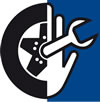 TMVG0409_2: MANTENIMIENTO DEL MOTOR Y SUS SISTEMAS AUXILIARES – 440HMF0625_2: PERSONALIZACIÓN Y DECORACIÓN DE SUPERFICIES – 270HTMVL0309_2: MANTENIMIENTO DE ESTRUCTURAS DE CARROCERÍAS DE VEHÍCULOS – 520HCIFP MEKA LHIICIFP ARETXABALETA LHII2019/09/232020/01/132019/12/02